RREO - Anexo 4 (LRF, Art. 53, inciso II)RREO - Anexo 4 (LRF, Art. 53, inciso II)RREO - Anexo 4 (LRF, Art. 53, inciso II)Em reaisREGIME PRÓPRIO DE PREVIDÊNCIA DOS SERVIDORES - RPPSREGIME PRÓPRIO DE PREVIDÊNCIA DOS SERVIDORES - RPPSREGIME PRÓPRIO DE PREVIDÊNCIA DOS SERVIDORES - RPPSREGIME PRÓPRIO DE PREVIDÊNCIA DOS SERVIDORES - RPPSREGIME PRÓPRIO DE PREVIDÊNCIA DOS SERVIDORES - RPPSREGIME PRÓPRIO DE PREVIDÊNCIA DOS SERVIDORES - RPPSREGIME PRÓPRIO DE PREVIDÊNCIA DOS SERVIDORES - RPPSREGIME PRÓPRIO DE PREVIDÊNCIA DOS SERVIDORES - RPPSREGIME PRÓPRIO DE PREVIDÊNCIA DOS SERVIDORES - RPPSREGIME PRÓPRIO DE PREVIDÊNCIA DOS SERVIDORES - RPPSFUNDO EM CAPITALIZAÇÃO (PLANO PREVIDENCIÁRIO)FUNDO EM CAPITALIZAÇÃO (PLANO PREVIDENCIÁRIO)FUNDO EM CAPITALIZAÇÃO (PLANO PREVIDENCIÁRIO)FUNDO EM CAPITALIZAÇÃO (PLANO PREVIDENCIÁRIO)FUNDO EM CAPITALIZAÇÃO (PLANO PREVIDENCIÁRIO)FUNDO EM CAPITALIZAÇÃO (PLANO PREVIDENCIÁRIO)FUNDO EM CAPITALIZAÇÃO (PLANO PREVIDENCIÁRIO)FUNDO EM CAPITALIZAÇÃO (PLANO PREVIDENCIÁRIO)FUNDO EM CAPITALIZAÇÃO (PLANO PREVIDENCIÁRIO)FUNDO EM CAPITALIZAÇÃO (PLANO PREVIDENCIÁRIO)RECEITAS CORRENTES (I)RECEITAS CORRENTES (I)0,000,000,000,000,000,000,000,00   Receita de Contribuições dos Segurados   Receita de Contribuições dos Segurados0,000,000,000,000,000,000,000,00      Ativo      Ativo0,000,000,000,000,000,000,000,00      Inativo      Inativo0,000,000,000,000,000,000,000,00      Pensionista      Pensionista0,000,000,000,000,000,000,000,00   Receita de Contribuições Patronais   Receita de Contribuições Patronais0,000,000,000,000,000,000,000,00      Ativo      Ativo0,000,000,000,000,000,000,000,00      Inativo      Inativo0,000,000,000,000,000,000,000,00      Pensionista      Pensionista0,000,000,000,000,000,000,000,00   Receita Patrimonial   Receita Patrimonial0,000,000,000,000,000,000,000,00      Receitas Imobiliárias      Receitas Imobiliárias0,000,000,000,000,000,000,000,00      Receitas de Valores Mobiliários      Receitas de Valores Mobiliários0,000,000,000,000,000,000,000,00      Outras Receitas Patrimoniais      Outras Receitas Patrimoniais0,000,000,000,000,000,000,000,00   Receita de Serviços   Receita de Serviços0,000,000,000,000,000,000,000,00   Outras Receitas Correntes   Outras Receitas Correntes0,000,000,000,000,000,000,000,00      Compensação Financeira entre os regimes      Compensação Financeira entre os regimes0,000,000,000,000,000,000,000,00      Aportes Periódicos para Amortização de Déficit Atuarial do RPPS (II)      Aportes Periódicos para Amortização de Déficit Atuarial do RPPS (II)0,000,000,000,000,000,000,000,00      Demais Receitas Correntes      Demais Receitas Correntes0,000,000,000,000,000,000,000,00RECEITAS DE CAPITAL (III)RECEITAS DE CAPITAL (III)0,000,000,000,000,000,000,000,00   Alienação de Bens, Direitos e Ativos   Alienação de Bens, Direitos e Ativos0,000,000,000,000,000,000,000,00   Amortização de Empréstimos   Amortização de Empréstimos0,000,000,000,000,000,000,000,00   Outras Receitas de Capital   Outras Receitas de Capital0,000,000,000,000,000,000,000,00TOTAL DAS RECEITAS DO FUNDO EM CAPITALIZAÇÃO - (IV) = (I + III - II)TOTAL DAS RECEITAS DO FUNDO EM CAPITALIZAÇÃO - (IV) = (I + III - II)0,000,000,000,000,000,000,000,00BenefíciosBenefícios0,000,000,000,000,000,000,000,00   Aposentadorias   Aposentadorias0,000,000,000,000,000,000,000,00   Pensões Por Morte   Pensões Por Morte0,000,000,000,000,000,000,000,00Outras Despesas PrevidenciáriasOutras Despesas Previdenciárias0,000,000,000,000,000,000,000,00   Compensação Financeira entre os regimes   Compensação Financeira entre os regimes0,000,000,000,000,000,000,000,00   Demais Despesas Previdenciárias   Demais Despesas Previdenciárias0,000,000,000,000,000,000,000,00TOTAL DAS DESPESAS DO FUNDO EM CAPITALIZAÇÃO (V)TOTAL DAS DESPESAS DO FUNDO EM CAPITALIZAÇÃO (V)0,000,000,000,000,000,000,000,00RESULTADO PREVIDENCIÁRIO - FUNDO EM CAPITALIZAÇÃO (VI) = (IV - V)RESULTADO PREVIDENCIÁRIO - FUNDO EM CAPITALIZAÇÃO (VI) = (IV - V)0,000,000,000,000,000,00RREO - Anexo 4 (LRF, Art. 53, inciso II)RREO - Anexo 4 (LRF, Art. 53, inciso II)Em reaisVALOR0,000,000,000,00VALOR0,000,000,000,00Plano de Amortização - Contribuição Patronal Suplementar0,000,000,000,00Plano de Amortização - Aporte Periódico de Valores Predefinidos0,000,000,000,00Outros Aportes para o RPPS0,000,000,000,00Recursos para Cobertura de Déficit Financeiro0,000,000,000,00Caixa e Equivalentes de Caixa0,000,000,000,00Investimentos e Aplicações0,000,000,000,00Outros Bens e Direitos0,000,000,000,00FUNDO EM REPARTIÇÃO (PLANO FINANCEIRO)FUNDO EM REPARTIÇÃO (PLANO FINANCEIRO)FUNDO EM REPARTIÇÃO (PLANO FINANCEIRO)FUNDO EM REPARTIÇÃO (PLANO FINANCEIRO)FUNDO EM REPARTIÇÃO (PLANO FINANCEIRO)RECEITAS CORRENTES (VII)0,000,000,000,00   Receita de Contribuições dos Segurados0,000,000,000,00      Ativo0,000,000,000,00      Inativo0,000,000,000,00      Pensionista0,000,000,000,00   Receita de Contribuições Patronais0,000,000,000,00      Ativo0,000,000,000,00      Inativo0,000,000,000,00      Pensionista0,000,000,000,00   Receita Patrimonial0,000,000,000,00      Receitas Imobiliárias0,000,000,000,00      Receitas de Valores Mobiliários0,000,000,000,00      Outras Receitas Patrimoniais0,000,000,000,00   Receita de Serviços0,000,000,000,00   Outras Receitas Correntes0,000,000,000,00      Compensação Previdenciária do Entre os Regimes0,000,000,000,00      Demais Receitas Correntes0,000,000,000,00RECEITAS DE CAPITAL (VIII)0,000,000,000,00   Alienação de Bens, Direitos e Ativos0,000,000,000,00   Amortização de Empréstimos0,000,000,000,00   Outras Receitas de Capital0,000,000,000,00TOTAL DAS RECEITAS DO FUNDO EM REPARTIÇÃO  (IX) = (VII + VIII)0,000,000,000,00RREO - Anexo 4 (LRF, Art. 53, inciso II)RREO - Anexo 4 (LRF, Art. 53, inciso II)Em reaisBenefícios0,000,000,000,000,000,000,000,00   Aposentadorias0,000,000,000,000,000,000,000,00   Pensões por Morte0,000,000,000,000,000,000,000,00Outras Despesas Previdenciárias0,000,000,000,000,000,000,000,00   Compensação Previdenciária Entre os Regimes0,000,000,000,000,000,000,000,00   Demais Despesas Previdenciárias0,000,000,000,000,000,000,000,00TOTAL DAS DESPESAS DO FUNDO EM REPARTIÇÃO (X)0,000,000,000,000,000,000,000,00RESULTADO PREVIDENCIÁRIO - FUNDO EM REPARTIÇÃO (XI) = (IX - X)0,000,000,000,000,000,00Recursos para Cobertura de Insuficiências Financeiras0,000,000,000,000,000,000,000,00Recursos para Formação de Reserva0,000,000,000,000,000,000,000,00ADMINISTRAÇÃO DO REGIME PRÓPRIO DE PREVIDÊNCIA DOS SERVIDORES - RPPSADMINISTRAÇÃO DO REGIME PRÓPRIO DE PREVIDÊNCIA DOS SERVIDORES - RPPSADMINISTRAÇÃO DO REGIME PRÓPRIO DE PREVIDÊNCIA DOS SERVIDORES - RPPSADMINISTRAÇÃO DO REGIME PRÓPRIO DE PREVIDÊNCIA DOS SERVIDORES - RPPSADMINISTRAÇÃO DO REGIME PRÓPRIO DE PREVIDÊNCIA DOS SERVIDORES - RPPSADMINISTRAÇÃO DO REGIME PRÓPRIO DE PREVIDÊNCIA DOS SERVIDORES - RPPSADMINISTRAÇÃO DO REGIME PRÓPRIO DE PREVIDÊNCIA DOS SERVIDORES - RPPSADMINISTRAÇÃO DO REGIME PRÓPRIO DE PREVIDÊNCIA DOS SERVIDORES - RPPSADMINISTRAÇÃO DO REGIME PRÓPRIO DE PREVIDÊNCIA DOS SERVIDORES - RPPSReceitas Correntes0,000,000,000,000,000,000,000,00TOTAL DAS RECEITAS DA ADMINISTRAÇÃO RPPS (XII)0,000,000,000,000,000,000,000,00Despesas Correntes (XIII)0,000,000,000,000,000,000,000,00   Pessoal e Encargos Sociais0,000,000,000,000,000,000,000,00   Demais Despesas Correntes0,000,000,000,000,000,000,000,00Despesas de Capital (XIV)0,000,000,000,000,000,000,000,00TOTAL DAS DESPESAS DA ADMINISTRAÇÃO RPPS (XV) = (XIII + XIV)0,000,000,000,000,000,000,000,00RESULTADO DA ADMINISTRAÇÃO RPPS (XVI) = (XII - XV)0,000,000,000,000,000,00BENEFÍCIOS PREVIDENCIÁRIOS MANTIDOS PELO TESOUROBENEFÍCIOS PREVIDENCIÁRIOS MANTIDOS PELO TESOUROBENEFÍCIOS PREVIDENCIÁRIOS MANTIDOS PELO TESOUROBENEFÍCIOS PREVIDENCIÁRIOS MANTIDOS PELO TESOUROBENEFÍCIOS PREVIDENCIÁRIOS MANTIDOS PELO TESOUROBENEFÍCIOS PREVIDENCIÁRIOS MANTIDOS PELO TESOUROBENEFÍCIOS PREVIDENCIÁRIOS MANTIDOS PELO TESOUROBENEFÍCIOS PREVIDENCIÁRIOS MANTIDOS PELO TESOUROBENEFÍCIOS PREVIDENCIÁRIOS MANTIDOS PELO TESOURO   Contribuições dos Servidores0,000,000,000,000,000,000,000,00   Demais Receitas Previdenciárias0,000,000,000,000,000,000,000,00TOTAL DAS RECEITAS  (BENEFÍCIOS MANTIDOS PELO TESOURO) (XVII)0,000,000,000,000,000,000,000,00RREO - Anexo 4 (LRF, Art. 53, inciso II)RREO - Anexo 4 (LRF, Art. 53, inciso II)RREO - Anexo 4 (LRF, Art. 53, inciso II)RREO - Anexo 4 (LRF, Art. 53, inciso II)Em reais   Aposentadorias   Aposentadorias   Aposentadorias0,000,000,000,000,000,000,000,000,000,000,00   Pensões   Pensões   Pensões0,000,000,000,000,000,000,000,000,000,000,00   Outras Despesas Previdenciárias   Outras Despesas Previdenciárias   Outras Despesas Previdenciárias0,000,000,000,000,000,000,000,000,000,000,00TOTAL DAS DESPESAS (BENEFÍCIOS MANTIDOS PELO TESOURO) (XVIII)TOTAL DAS DESPESAS (BENEFÍCIOS MANTIDOS PELO TESOURO) (XVIII)TOTAL DAS DESPESAS (BENEFÍCIOS MANTIDOS PELO TESOURO) (XVIII)0,000,000,000,000,000,000,000,000,000,000,00RESULTADO DOS BENEFÍCIOS MANTIDOS PELO TESOURO (XIX) = (XVII - XVIII)RESULTADO DOS BENEFÍCIOS MANTIDOS PELO TESOURO (XIX) = (XVII - XVIII)RESULTADO DOS BENEFÍCIOS MANTIDOS PELO TESOURO (XIX) = (XVII - XVIII)0,000,000,000,000,000,000,000,000,00FONTE: SISTEMA CONTÁBIL, UNIDADE RESPONSÁVEL Município de Chuvisca, DATA DA EMISSÃO 27/09/2021 E HORA DA EMISSÃO 15:51:34FONTE: SISTEMA CONTÁBIL, UNIDADE RESPONSÁVEL Município de Chuvisca, DATA DA EMISSÃO 27/09/2021 E HORA DA EMISSÃO 15:51:34FONTE: SISTEMA CONTÁBIL, UNIDADE RESPONSÁVEL Município de Chuvisca, DATA DA EMISSÃO 27/09/2021 E HORA DA EMISSÃO 15:51:34FONTE: SISTEMA CONTÁBIL, UNIDADE RESPONSÁVEL Município de Chuvisca, DATA DA EMISSÃO 27/09/2021 E HORA DA EMISSÃO 15:51:34FONTE: SISTEMA CONTÁBIL, UNIDADE RESPONSÁVEL Município de Chuvisca, DATA DA EMISSÃO 27/09/2021 E HORA DA EMISSÃO 15:51:34FONTE: SISTEMA CONTÁBIL, UNIDADE RESPONSÁVEL Município de Chuvisca, DATA DA EMISSÃO 27/09/2021 E HORA DA EMISSÃO 15:51:34FONTE: SISTEMA CONTÁBIL, UNIDADE RESPONSÁVEL Município de Chuvisca, DATA DA EMISSÃO 27/09/2021 E HORA DA EMISSÃO 15:51:34FONTE: SISTEMA CONTÁBIL, UNIDADE RESPONSÁVEL Município de Chuvisca, DATA DA EMISSÃO 27/09/2021 E HORA DA EMISSÃO 15:51:34FONTE: SISTEMA CONTÁBIL, UNIDADE RESPONSÁVEL Município de Chuvisca, DATA DA EMISSÃO 27/09/2021 E HORA DA EMISSÃO 15:51:34FONTE: SISTEMA CONTÁBIL, UNIDADE RESPONSÁVEL Município de Chuvisca, DATA DA EMISSÃO 27/09/2021 E HORA DA EMISSÃO 15:51:34FONTE: SISTEMA CONTÁBIL, UNIDADE RESPONSÁVEL Município de Chuvisca, DATA DA EMISSÃO 27/09/2021 E HORA DA EMISSÃO 15:51:34FONTE: SISTEMA CONTÁBIL, UNIDADE RESPONSÁVEL Município de Chuvisca, DATA DA EMISSÃO 27/09/2021 E HORA DA EMISSÃO 15:51:34FONTE: SISTEMA CONTÁBIL, UNIDADE RESPONSÁVEL Município de Chuvisca, DATA DA EMISSÃO 27/09/2021 E HORA DA EMISSÃO 15:51:34FONTE: SISTEMA CONTÁBIL, UNIDADE RESPONSÁVEL Município de Chuvisca, DATA DA EMISSÃO 27/09/2021 E HORA DA EMISSÃO 15:51:34PREFEITO
JOEL SANTOS SUBDA
CPF 004.763.250-05SECRETÁRIO MUNICIPAL DA FAZENDA
RUDI NEI DALMOLIN
CPF 039.577.996-00SECRETÁRIO MUNICIPAL DA FAZENDA
RUDI NEI DALMOLIN
CPF 039.577.996-00SECRETÁRIO MUNICIPAL DA FAZENDA
RUDI NEI DALMOLIN
CPF 039.577.996-00SECRETÁRIO MUNICIPAL DA FAZENDA
RUDI NEI DALMOLIN
CPF 039.577.996-00TÉCNICO EM CONTABILIDADE - CONTADOR
MAURO SÉRGIO ROCHA DA SILVA
058.342/RSTÉCNICO EM CONTABILIDADE - CONTADOR
MAURO SÉRGIO ROCHA DA SILVA
058.342/RSTÉCNICO EM CONTABILIDADE - CONTADOR
MAURO SÉRGIO ROCHA DA SILVA
058.342/RSRESPONSÁVEL PELO CONTROLE INTERNO
VANESSA HOLZ WASKOW ABDALA
CPF 019.193.760-62RESPONSÁVEL PELO CONTROLE INTERNO
VANESSA HOLZ WASKOW ABDALA
CPF 019.193.760-62RESPONSÁVEL PELO CONTROLE INTERNO
VANESSA HOLZ WASKOW ABDALA
CPF 019.193.760-62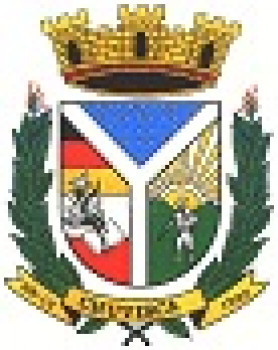 